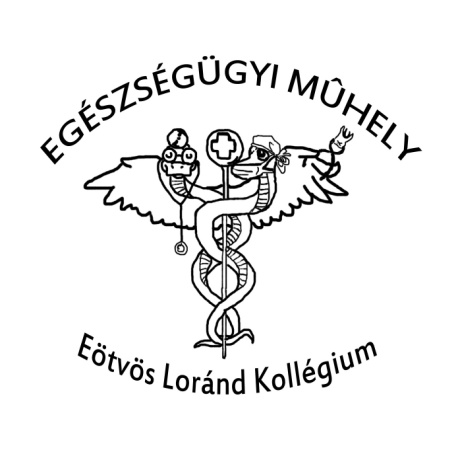 Tematika 2016_2017 I. félévSZEPTEMBER:2016.09.14	Évnyitó megbeszélés2016.09.21	Egy csoda teremtése- filmnézés part12016.09.28	Egy csoda teremtése- filmnézés part2
OKTÓBER:2016.10.05	Bősze Zsófia: A BLS-en túl a sürgősségi betegellátás alapjaiig2016.10.12	Dr. Fülep Gábor: Kötetlen beszélgetés
… további időpontok egyeztetés alatt.